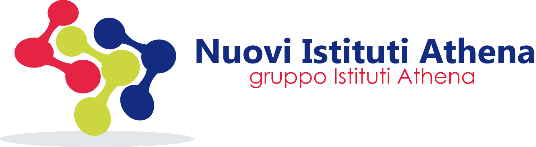 ISCRIZIONE CORSO PER “OPERATORE SOCIO SANITARIO”ENTE DI FORMAZIONE NUOVI ISTITUTI ATHENA SRL – Sede legale: Tolentino (MC),Galleria Fornace Massi 3 – telefono 0733966408 – mail info@istitutiathena.com - nuoviistitutiathena@pec.itSEDE: PESAROCODICE SIFORM2 1061129COGNOME: NOME:_ _ _ _ _ _ _ _ _ _ _ _ _ _ _ _ _ _ _ _ __ _ _ _ _ _ _ _ _ _ _ _ _ _ _ _ _ _ _ _ __ _ _ _ _ _ _ _ _ _ __ _ _ _ _ _ _ _ _ _ _NATO A: _ _ _ _ _ _ _ _ _ _ _ _ _ _ _ _ _ _ _ _ _	IL : _ _ _ _ _ _ _ _ _ _ _ _ _ _ _ _ _RESIDENTE A: _ _ _ _ _ _ _ _ _ _ _ _ _ _ _ _ _ _ _ _ _	CAP: _ _ _ _ _ _ _ _ _ _ _ _IN: _ _ _ _ _ _ _ _ _ _ _ _ _ _ _ _ _ _ _ _ _ _ _ _ _ _ _ _ _ _ _CODICE FISCALE : _ _ _ _ _ _ _ _ _ _ _ _ _ _ _ _ _ _ _ _ _ _ _ _ _ _ _ _ _ _ _TELEFONO:_ _ _ _ _ _ _ _ _ _ _ _ _ _ _ _ _ _ _ CELLULARE:_ _ _ _ _ _ _ _ _ _ _ _ _ _ _ _ _ _ _ _MAIL:_ _ _ _ _ _ _ _ _ _ _ _ _ _ _ __ _ _ _MODALITA’ DI PAGAMENTOCOSTO TOTALE DEL CORSO: €ISCRIZIONE AL CORSO: € 300,00NUMERO RATE: 9TARIFFA DI CIASCUNA RATA: € 187,77PRIMA SCADENZA: INIZIO CORSO Il pagamento potrà essere effettuato nelle seguenti modalità:ssegno bancario o bonifico intestato a NUOVI ISTITUTI ATHENA S.R.L. specificando chiaramente la causale del versamento ed il nominativo dell’allievo qualora non corrisponda all’esecutore del bonifico: IBAN – IT16V0200869201000105011304 Le singole rate potranno essere consegnate mensilmente anche in sede corsuale alla tutor che, per ogni pagamento, emetterà regolare ricevuta.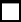 Data	firma del cliente (se minorenne firma del genitore o di chi ne esercita la podestà)CONDIZIONI GENERALI DI CONTRATTOArt. 1 – OGGETTOOggetto del presente contratto è l’erogazione da parte di NUOVI ISTITUTI ATHENA S.r.l,. di un corso finalizzato ad acquisire, previo superamento di un esame, l’attestato di QUALIFICA professionale ai sensi della L. 845/78 e dellaD.G.R. 666/08 e s.m.i. per la figura professionale di "Operatore Socio Sanitario", a fronte del pagamento del corrispettivo pattuito di € 1.990,00. Il presente contratto si perfeziona con la semplice sottoscrizioneArt. 2 – ISCRIZIONE AL CORSO E PAGAMENTO DEL CORRISPETTIVO PATTUITOAll'atto della presentazione della domanda di iscrizione, dovrà essere versata la quota di iscrizione pari ad € 300,00. L’importo residuo pari ad € 1.690,00 potrà essere oggetto di rateizzazione fino ad un massimo di nove rate. Tutti i suddetti pagamenti dovranno effettuarsi con bonifico bancario o assegno e/o contanti direttamente in aula al tutor del corso. Il mancato versamento degli importi indicati o, in caso di rateizzazione, il mancato versamento di una singola  rata, comporterà la sospensione dalle lezioni del corso. I costi per gli accertamenti sanitari ed eventuali visite mediche, sono interamente a carico dell’allievo.Art. 3 – RECESSOIn ottemperanza a quanto disposto dal D.lgs. n. 21 del 21.02.2014 il richiedente potrà esercitare il diritto di recesso entro il termine di 14 (quattordici) giorni dalla data di conclusione del presente contratto, senza incorrere in alcuna penale. Trascorso tale termine, senza che l’iscritto abbia esercitato il diritto di recesso, lo stesso sarà tenuto al pagamento dell’intero corrispettivo. Qual’ ora non sia stato possibile avviare il corso entro 7 mesi dalla data di sottoscrizione del contratto, in attesa di completare la classe, l’utente potrà recedere dallo stesso con restituzione di quanto versato a titolo d’iscrizione. L’utente non può esercitare il recesso dopo aver svolto il colloquio di selezione Art. 4 – MANCATA FREQUENZAPer accedere all’esame finale, l’allievo è tenuto alla frequenza di almeno il 90% delle ore del monte-ore complessivoArt. 5 – REGOLE DI PARTECIPAZIONEI partecipanti sono tenuti a:Utilizzare materiali ed attrezzature dell’ente di formazione con la massima cura e diligenza;Attenersi strettamente alle regole di sicurezza e di condotta previste dall’ente di formazione;Non effettuare registrazioni video e/o audio durante i corsi stessi senza una previa autorizzazione del docente interessato;Non ritrarre o sottrarre documenti dei quali vengono in possesso durante la loro permanenza presso le sedi dei corsi;A risarcire eventuali danni a persone e/o cose causati dal comportamento anche solo colposo.Art. 6 – DIRITTO D’AUTOREIl cliente prende atto per sé ed i partecipanti che i corsi ed il materiale ad essi relativo sono di proprietà dell’ente di formazione o di terzi. E’ vietato pertanto copiare il materiale e/o diffondere presso terzi il contenuto dei corsi senza previa autorizzazione scritta dell’ente.Art. 7 – DIRITTO ALLA RISERVATEZZAAi sensi della Legge 196/2003, il partecipante autorizza il trattamento dei dati per le finalità funzionali allo svolgimento delle attività del corso e comunque connesse alla fruizione dei relativi servizi.Art. 8 – FORO COMPETENTECompetente a decidere qualsiasi controversia concernente la validità, l’interpretazione e l’esecuzione delle presenti condizioni generali sarà il Foro di Macerata._ 		____ 	_Data	firma del cliente (se minorenne firma del genitore o di chi ne esercita la podestà)Ai sensi e per gli effetti degli articoli 1341 e 1342 del Codice Civile, il cliente approva espressamente le condizioni e pattuizioni contenute nei punti:8) foro competente_ 		___ 	Data	firma del cliente (se minorenne firma del genitore o di chi ne esercita la podestà)DICHIARAZIONE SOSTITUTIVA DI ATTI DI NOTORIETA’(art. 47 DPR 28 dicembre 2000, n. 445)Il sottoscrittonato il	a	(	)E residente in	(	)DICHIARASotto la propria responsabilità e a conoscenza delle sanzioni penali previste dall’articolo 76 del DPR 28/12/2000 n. 445 in caso di dichiarazioni mendaci:che è in possesso del diploma della scuola dell’obbligoche ha assolto l’obbligo scolasticolì …………………………………Il dichiarante…………………………………..Allegare alla presente documento di identità in corso di validità